ПРОЄКТ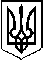 У К Р А Ї Н АП Е Р Е Г І Н С Ь К А   С Е Л И Щ Н А    Р А Д АВосьме демократичне скликаннясесіяР І Ш Е Н Н Явід         .2023. №     -  /2023                                                                          смт. ПерегінськеПро закриття кладовища традиційногопоховання в межах населеного пунктусела Ясень по вул. Шептицького(долішня парафія)Розглянувши колективне звернення жителів села Ясень, враховуючи роз’яснення від Головного управління Держспоживслужби в Івано-Франківській області, у зв’язку з відсутністю вільних місць для поховань на кладовищі, яке знаходиться в с. Ясень по вул. Шептицького,  керуючись п.34 статті 26 Закону України «Про місцеве самоврядування в Україні», ст. 23 Законом України «Про поховання та похоронну справу», відповідно до Порядку утримання кладовищ та інших місць поховань, враховуючи пропозиції комісії містобудування, будівництва, земельних відносин, екології та охорони навколишнього середовища, селищна рада   ВИРІШИЛА:1. Закрити кладовище в селі Ясень вул. Шептицького ( долішня парафія) та припинити поховання на ньому, окрім допоховання рідних якщо такі були захоронені раніше і є місце для поховання.2. Відділу організаційної, інформаційної роботи та документообігу оприлюднити дане рішення  на офіційному сайті селищної ради (М. Русин) . 3. Контроль за виконанням даного рішення покласти на комісію містобудування, будівництва, земельних відносин, екології та охорони навколишнього середовища (І.Пайш)Селищний голова                                                                                            Ірина ЛЮКЛЯН            